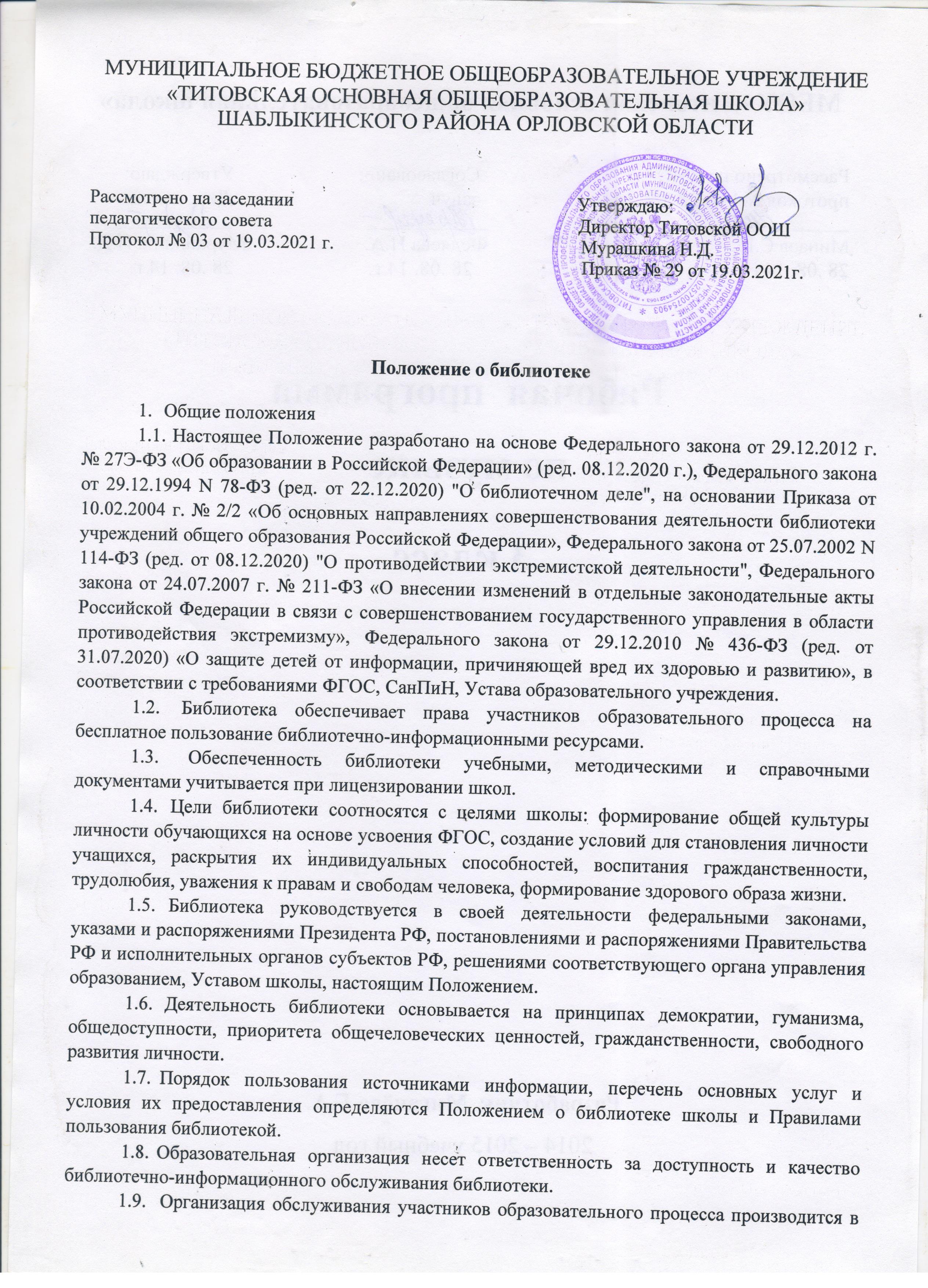 ПОЛОЖЕНИЕо форме и порядке подачи заявления, порядке зачета результатов пройденного обучения, процедуре установления соответствия при установлении зачета организацией результатов освоения обучающимися и порядок перевода обучающегося, которому произведен зачет результатов освоения учебных предметов, курсов, дисциплин (модулей), практики, дополнительных образовательных программ в других организациях, осуществляющих образовательную деятельность, на обучение по индивидуальному плану, в том числе на ускоренное обучение1.Настоящий порядок регламентирует форму и порядок подачи заявления, порядок зачета результатов, процедуру установления соответствия, в том числе случаи, при которых проводится оценивание, и формы его проведения при определении зачета результатов освоения обучающимися учебных предметов, курсов, дисциплин (модулей), практики, дополнительных образовательных программ в других организациях, осуществляющих образовательную деятельность.2.В соответствии с приказом министерства науки и высшего образования Российской Федерации № 845 и Министерства просвещения Российской Федерации №369 от 30 июля 2020 года «Об утверждении порядка зачета организацией, осуществляющей образовательную деятельность, результатов освоения обучающимися учебных предметов, курсов, дисциплин (модулей), практики, дополнительных образовательных программ в других организациях, осуществляющих образовательную деятельность», с пунктом 7 части 1 статьи 34 Федерального закона от 29.12.2012 №273-Ф3 «Об образовании в Российской Федерации» обучающиеся имеют право на зачет организацией, осуществляющей образовательную деятельность, в установленном ею порядке результатов освоения учебных предметов, курсов, дисциплин (модулей), практики, дополнительных образовательных программ в других организациях, осуществляющих образовательную деятельность.3.Под зачётом в настоящем порядке понимается перенос в документы об освоении образовательной программы учебных предметов, курсов, дисциплин (модулей), практики (далее - дисциплины) с соответствующей оценкой, полученной при освоении образовательной программы в других организациях, осуществляющих образовательную деятельность, или без неё. Решение о зачёте освобождает обучающегося от необходимости повторного изучения соответствующей дисциплины.Форма и порядок подачи заявления.1.Для получения зачета обучающийся или родители (законные представители) несовершеннолетнего обучающегося представляют в учреждение следующие документы:заявление о зачёте дисциплины, в котором содержится:-Ф.И.О. заявителя (Ф.И.О. учащегося в заявлении законного представителя);-название предмета (предметов), по которым проводится зачет результатов освоения учебных предметов;-класс (классы), год (годы) изучения;- полное наименование и юридический адрес сторонней организации;-дата;-подпись.документ об образовании или справку об обучении или о периоде обучения; копию лицензии на осуществление образовательной деятельности организации, осуществляющей образовательную деятельность, в которой ранее обучающийся получал общее образование.При подаче заявления родитель (законный представитель) учащегося предъявляет документ, подтверждающий его статус.2. К заявлению прилагается заверенная подписью руководителя и печатью сторонней организации справка, содержащая следующую информацию:-название предмета (предметов);-класс (классы), год (годы) изучения;-объем учебных часов, предусмотренных для изучения предмета (предметов) в учебном плане сторонней организации;-планируемые результаты пройденного обучения;-форма (формы) промежуточной аттестации учащегося в соответствии с учебным планом сторонней организации;-отметка (отметки) по результатам промежуточной аттестации.-заявление можно подать лично в лицее или отправив заполненную форму на адрес ОУ  titschool@mail.ruПорядок зачета результатов пройденного обучения.1.Зачет результатов освоения обучающимися учебных предметов по программам начального общего, основного общего образования осуществляется при одновременном выполнении следующих условий:-эти предметы входят в учебные планы образовательного учреждения;-установлено соответствие планируемых результатов пройденного обучения по ранее освоенной обучающимся образовательной программой (ее части) планируемым результатам обучения по соответствующей части (учебному предмету, курсу, дисциплине (модулю), практике) образовательной программы, которую осваивает обучающийся;-эти предметы не являются обязательными для государственной итоговой аттестации;-эти предметы не выбраны учащимися для государственной итоговой аттестации.2.Зачет результатов освоения обучающимися выпускного класса (9-го) учебных предметов по программам основного общего образования, являющихся обязательными или выбранными учащимися для государственной итоговой аттестации, не производится.3.Зачету не подлежат результаты итоговой (государственной итоговой) аттестации.4.В случае несовпадения наименования дисциплины и (или) при недостаточном объёме часов (менее 90%), решение о зачёте дисциплины принимается с учётом мнения педагогического совета.5.Педагогический совет может принять решение о прохождении обучающимся промежуточной аттестации по дисциплине. Промежуточная аттестация проводится учителем, ведущим данную дисциплину.6.В случае несовпадения формы промежуточной аттестации по дисциплине («зачёт» вместо балльной оценки), по желанию обучающегося или родителей (законных представителей) данная дисциплина может быть зачтена с оценкой «удовлетворительно».7.Решение о зачёте дисциплины оформляется приказом директора.Процедура установления соответствия результатов пройденного обучения, в том числе случаи, при которых проводится оценивание, и формы его проведения.1.Установление соответствия проводится учителем, ведущим данную дисциплину, наосновании справки, представленной заявителем.2.Если планируемые результаты по соответствующей части учебному предмету, курсу,дисциплине (модулю), практике) образовательной программы, которую осваивает обучающийся, и результаты пройденного обучения совпадают, есть отметка (отметки) по результатам промежуточной аттестации в форме промежуточной аттестации учащегося в соответствии с учебным планом сторонней организации.3.Если представленные планируемые результаты пройденного обучения не в полномобъеме соответствуют или не соответствуют планируемым результатам обучения по соответствующей части (учебному предмету, курсу, дисциплине (модулю), практике) образовательной программы, которую осваивает обучающийся, то для установления соответствия проводится оценивание фактического достижения обучающимся планируемых результатов части осваиваемой образовательной программы через тестирование или собеседование.4.Оценивание проводится учителем, ведущим данную дисциплину.5.По результатам установления соответствия составляется протокол с решением:соответствуют планируемые результаты или не соответствуют планируемые результаты.Процедура зачета результатов1.Зачет осуществляется посредством сопоставления планируемых результатов по соответствующей части (учебному предмету, курсу, дисциплине (модулю), практике) образовательной программы, которую осваивает обучающийся в школе (далее - часть осваиваемой образовательной программы), и результатов пройденного обучения, определенных освоенной ранее обучающимся образовательной программой (ее частью) другой организации.2.Сопоставление планируемых результатов обучения с результатами пройденного обучения, а также проверку подлинности предоставленных документов осуществляет заместитель директора по учебной работе не позднее пяти рабочих дней с даты принятия заявления.3.Обоснованные выводы заместителя по учебной работе, сделанные по результатам сопоставления планируемых результатов обучения с результатами пройденного обучения, в том числе решение об осуществлении зачета результатов обучающегося или об отказе в зачете, привлечении педагогического совета к процедуре проведения зачета, фиксируются письменно в справке, которая направляется директору в этот же день.4.Зачет результатов возможен при одновременном выполнении следующих условий:учебный предмет, курс, дисциплина (модуль), практика (далее - учебный предмет), изученные в другой организации, входят в состав учебного плана образовательной программы школы;название учебного предмета, изученного в другой организации, совпадает с названием учебного предмета в учебном плане образовательной программы школы и (или) совпадают их планируемые результаты освоения;количество часов, отведенное на изучение учебного предмета, изученного в другой организации, составляет не менее 85 процентов от количества часов, отведенного на его изучение в учебном плане образовательной программы школы.5.Обучающимся засчитываются результаты освоения ими дополнительных общеразвивающих и предпрофессиональных образовательных программ в области искусств по направлению «Изобразительное искусство» - по учебному предмету «Изобразительное искусство», а по направлению «Музыкальное искусство» - по учебному предмету «Музыка».6.Обучающимся по основным образовательным программам начального общего, основного общего образования засчитываются результаты освоения ими дополнительных общеразвивающих образовательных программ в области физической культуры и спорта в организациях, осуществляющих физкультурно-спортивную и образовательную деятельность, по учебному предмету «Физическая культура» при успешном выполнении программы спортивной подготовки (контрольно-переводное тестирование, нормативы и разряды).7.В случае несовпадения планируемых результатов обучения с результатами обучения по соответствующим учебным предметам, полученными в другой организации, более чем на 5 процентов и (или) при недостаточном объеме часов более чем на 10 процентов решение о зачете результатов принимается по согласованию с педагогическим советом школы.8.С целью установления соответствия школа проводит оценивание фактического достижения обучающимся планируемых результатов части осваиваемой образовательной программы (далее - оценивание) в случаях:-несовпадения школьной системы оценивания с системой оценивания результатов другой организации, в том числе применение иной системы балльного оценивания или в случаях безбалльного оценивания результатов;-невозможности однозначно сопоставить результаты освоения учебного предмета с планируемыми результатами по соответствующему учебному предмету образовательной программы школы.9.Оценивание проводит комиссия, созданная педагогическим советом школы, в составе не менее трех человек в течение пяти рабочих дней с даты принятия решения о привлечении педагогического совета к процедуре проведения зачета.10.Комиссия, указанная в пункте 3.9. Положения, вправе проводить оценивание в формах промежуточной аттестации, предусмотренных образовательной программой школы по соответствующему учебному предмету.11.Результаты оценивания оформляются протоколом, который подписывают все члены комиссии, проводившие оценивание. В протоколе также указывается решение комиссии - произвести зачет результатов обучающегося или отказать в зачете.12.Решение о зачете результатов утверждается приказом директора школы не позднее трех рабочих дней с даты принятия решения о зачете результатов.13.Зачтенные результаты пройденного обучения учитываются в качестве результатов промежуточной аттестации по соответствующей части осваиваемой образовательной программы, в том числе с выставлением отметок «3», «4», «5».14.В случае несогласия обучающегося, родителей (законных представителей) несовершеннолетнего обучающегося с итогами процедуры зачета заявление о зачете результатов может быть отозвано. Об отзыве заявления о зачете обучающийся, родитель (законный представитель) несовершеннолетнего обучающегося подает соответствующее заявление. В этом случае школа проводит промежуточную аттестацию обучающегося в форме и порядке, предусмотренных образовательной программой и локальными нормативными актами школы.15.Заявление(я) обучающегося, родителей (законных представителей) несовершеннолетнего обучающегося, приказы директора о зачете/отказе в зачете вместе с решением о зачете/отказе в зачете и документами, предоставленными обучающимся, родителями (законными представителями) несовершеннолетнего обучающегося, подлежат хранению в личном деле обучающегося.Условия зачета результатов1.Зачет осуществляется по заявлению обучающегося или родителей (законных представителей) несовершеннолетнего обучающегося, составленного по форме, указанной в приложении к Положению, на основании документов, подтверждающих результаты пройденного обучения:а)	документа об образовании и (или) о квалификации, в том числе об образовании и (или) о квалификации, полученных в иностранном государстве;б)	документа об обучении, в том числе справки об обучении или о периоде обучения, документа, выданного иностранными организациями (справки, академической справки и иного документа).2.Заявление о зачете результатов и документы, подтверждающие результаты пройденного обучения, подаются одним из следующих способов:-лично в школу;-через операторов почтовой связи общего пользования заказным письмом с уведомлением о вручении;-в электронной форме (документ на бумажном носителе, преобразованный в электронную форму путем сканирования или фотографирования с обеспечением машиночитаемого распознавания его реквизитов) посредством электронной почты школы или с использованием функционала официального сайта школы в сети Интернет или иным способом с использованием сети Интернет.3.Документы, полученные в иностранных организациях, предоставляются на русском языке или вместе с нотариально заверенным переводом на русский язык.4.Если документ, подтверждающий получение иностранного образования, не подпадает под действие международных договоров о взаимном признании, то подлежит процедуре признания, осуществляемой федеральным органом исполнительной власти, осуществляющим функции по контролю и надзору в сфере образования. В таком случае иностранный документ принимается вместе с документом, выданным по итогам процедуры признания иностранного образования.5.Результаты, подтвержденные иностранными документами об обучении, могут подлежать зачету только в рамках курсов внеурочной деятельности, учебного предмета «Иностранный язык» или дополнительных образовательных программ.Отказ в зачете результатов1.При установлении несоответствия результатов пройденного обучения по освоенной ранее обучающимся образовательной программе (ее части) требованиям к планируемым результатам обучения по соответствующей части осваиваемой образовательной программы школа отказывает обучающемуся в зачете.2.Решение об отказе утверждается приказом директора не позднее трех рабочих дней с даты принятия решения об отказе в зачете результатов.3.Приказ директора, указанный в пункте 4.2. Положения, с приложением решения об отказе в зачете результатов направляется обучающемуся или родителю (законному представителю) несовершеннолетнего обучающегося, в том числе с помощью сети Интернет, в течение трех рабочих дней с даты издания приказа директора.Перевод на индивидуальный учебный план1.Обучающийся, которому произведен зачет, переводится на обучение по индивидуальному учебному плану, в том числе на ускоренное обучение.2.Переход на обучение по индивидуальному учебному плану утверждается приказом директора после проведения зачета результатов.3.Школа уведомляет обучающегося или родителя (законного представителя) несовершеннолетнего обучающегося о переходе на обучение по индивидуальному учебному плану в течение двух рабочих дней с даты издания приказа директора, указанного в пункте 2.Положения.4.При составлении индивидуального учебного плана в него не включаются учебные предметы, результаты по которым школа зачла в качестве промежуточной аттестации.Приложение №1 Форма заявления о зачете результатовДиректору__________________	От___________________________	(Ф.И.О.)Заявление.Прошу зачесть моему сыну (дочери), Ф.И.О., учащемуся	______класса, следующиепредметы, изученные в__________________________________________________,наименование сторонней организацииимеющей юридический адрес__________________________________________________	1._____________________________________________________________________________(название предмета, год обучения, в объеме	(часов), отметка)2._________________________________________________________________________(название предмета, год обучения, в объеме	(часов), отметка)Справка ______________________________________________	прилагается.наименование сторонней организации«	»	20	г.	                                                                               ПодписьПриложение 2. приказ о зачёте результатов_________________________________________________________( наименование общеобразовательного учреждения)ПРИКАЗ« » 20 г.	№О зачете результатов освоения немецкого языкаобучающимся 4 класса Ф.И.В соответствии с п.6, 7 ч.1 ст. 34 «Основные права обучающихся и меры их социальной поддержки истимулирования» Федерального закона «Об образовании в Российской Федерации», уставом,Порядком зачета результатов освоения учащимися учебных предметов, курсов , дисциплин (модулей), дополнительных образовательных программ в других организациях, осуществляющих образовательную деятельность,	на	основании	заявления____________________________________________________________Ф.И.О.и справки______________________________________________________________	наименование сторонней организацииприказываю:Зачесть обучающемуся 4 класса_________________________________________________	Ф.И.результаты изучения немецкого языка за 2-й класс с отметкой «5» (отлично).Классному руководителю 4  класса_________________________________________________________	Ф.И.О.до  «____»______20___г.  включительно  внести  необходимые  записи  в  классный  журнал  и  личное  дело 
________________________________________________________Ф.И.Контроль исполнения настоящего приказа возложить на заместителя директора по УВР__________________________________________________________________Ф.И.О.Приложения:Заявление Ф.И.О. на 1 листе.Справка	_____________________________________на 1 листе.наименование сторонней организацииДиректор:С приказом ознакомлен: (Подпись Фамилия)Дата